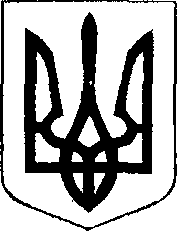                                                У К Р А Ї Н А            Жовківська міська рада  Жовківського району Львівської області	53-а сесія VIІ-го демократичного скликання 				         РІШЕННЯВід                              2020р.    № _______	м. ЖовкваПро надання дозволу гр.  Ваххольц Збігнєву  на виготовлення технічної документації із землеустрою щодо встановлення (відновлення) меж земельної ділянкиплощею 0,01836 га. для  обслуговування нежитлової будівлі(складського приміщення) по вул. Набережна, 5 в м.Жовкві,з метою передачі в оренду.	Розглянувши заяву гр. Ваххольц Збігнєва  про надання дозволу на виготовлення технічної документації із землеустрою щодо встановлення (відновлення) меж земельної ділянки  площею 0,01836 га. для обслуговування нежитлової будівлі (складського приміщення) по вул. Набережна, 5  в м. Жовкві, керуючись частиною другою статті  118, 121  Земельного кодексу України та Законом України «Про місцеве самоврядування в Україні»”, Жовківська міська радаВ И Р І Ш И Л А:	 1. Дати дозвіл гр. Ваххольц Збігнєву  на розробку технічної документації із землеустрою щодо встановлення (відновлення) меж земельної ділянки в натурі (на місцевості) площею 0,01836 га. для  обслуговування нежитлової будівлі по вул. Набережна, 5 в м.Жовкві, з метою передачі в оренду.             2. Гр. Ваххольц Збігнєву   звернутися в ліцензовану землевпорядну організацію для виготовлення технічної документації із землеустрою щодо встановлення (відновлення) меж земельної ділянки в натурі (на місцевості) та подати на затвердження у встановленому законодавством порядку на розгляд сесії міської ради. 3. Контроль за виконанням даного рішення покласти на депутатську комісію з питань регулювання земельних відносин та охорони навколишнього середовища.Міський голова		                                                  Петро Вихопень